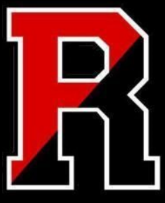 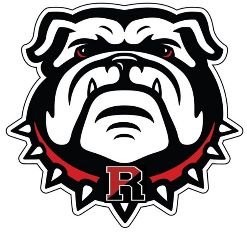 Parents: Junior Varsity players are expected volunteer at the Conyers Classic please plan ahead DateOpponentLocationMatch TimeTuesday, August 13George Walton TournamentGeorge Walton Academy5:00 & 6:00Thursday, August 15EastsideHome5:00 & 7:00Saturday, August 17Eastside TournamentEastsideTBAWednesday, August 21Lithonia Eagles LandingAlcovyHome5:00, 6:00 & 7:00Thursday, August 27Eagles LandingSouthwest DekalbHome5:00 & 7:00Tuesday, September 3PutnamPutnam HS5:00 & 6:00Thursday, September 5Southwest DekalbSouthwest DekalbTBATuesday, September 10PutnamHome5:00 & 7:00Wednesday, September 11LithoniaArabia MountainLithonia5:00 & 6:00Thursday, September 12EastsideMorgan CountyEastside6:00 & 7:00 Tuesday, September 17South Gwinnett Shiloh Home5:00 & 7:00Saturday, September 21Junior Varsity Region Tournament ArcherTBA Friday, September 27SalemHeritageSalem HS5:00 & 7:00Friday & Saturday, September 6-7Conyers ClassicTBATBA